MOVE-IN/MOVE-OUT CHECKLISTTHIS MOVE-IN/MOVE-OUT CHECKLIST is hereby made a part of the Rental Agreement dated __________________, 20___,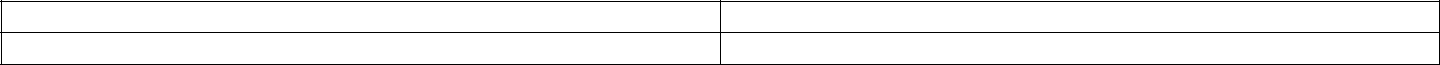 Move-In Date:Move-Out Date:Inspection Date:Inspection Date:This checklist is to be completed by the Owner/Agent upon the Resident moving in and moving out of the residence. The Resident is encouraged to be present during inspections. The Resident shall have Three (3) days after taking possession in which to amend this checklist to include any further defects in the property which were unnoticed at the time of the Move-In Inspection. The Resident agrees that failure to notify the Owner/Agent of such further defects in writing within the time specified shall be conclusive proof that there are no further defects and that in fact the Resident has accepted the premises, its furnishings, and appliances in good and satisfactory condition except as noted herein. Upon vacating the premises, the Resident shall leave the premises in the same or better condition as when accepted by the Resident or as they may be put by the Owner/Agent or the Resident, reasonable wear excepted.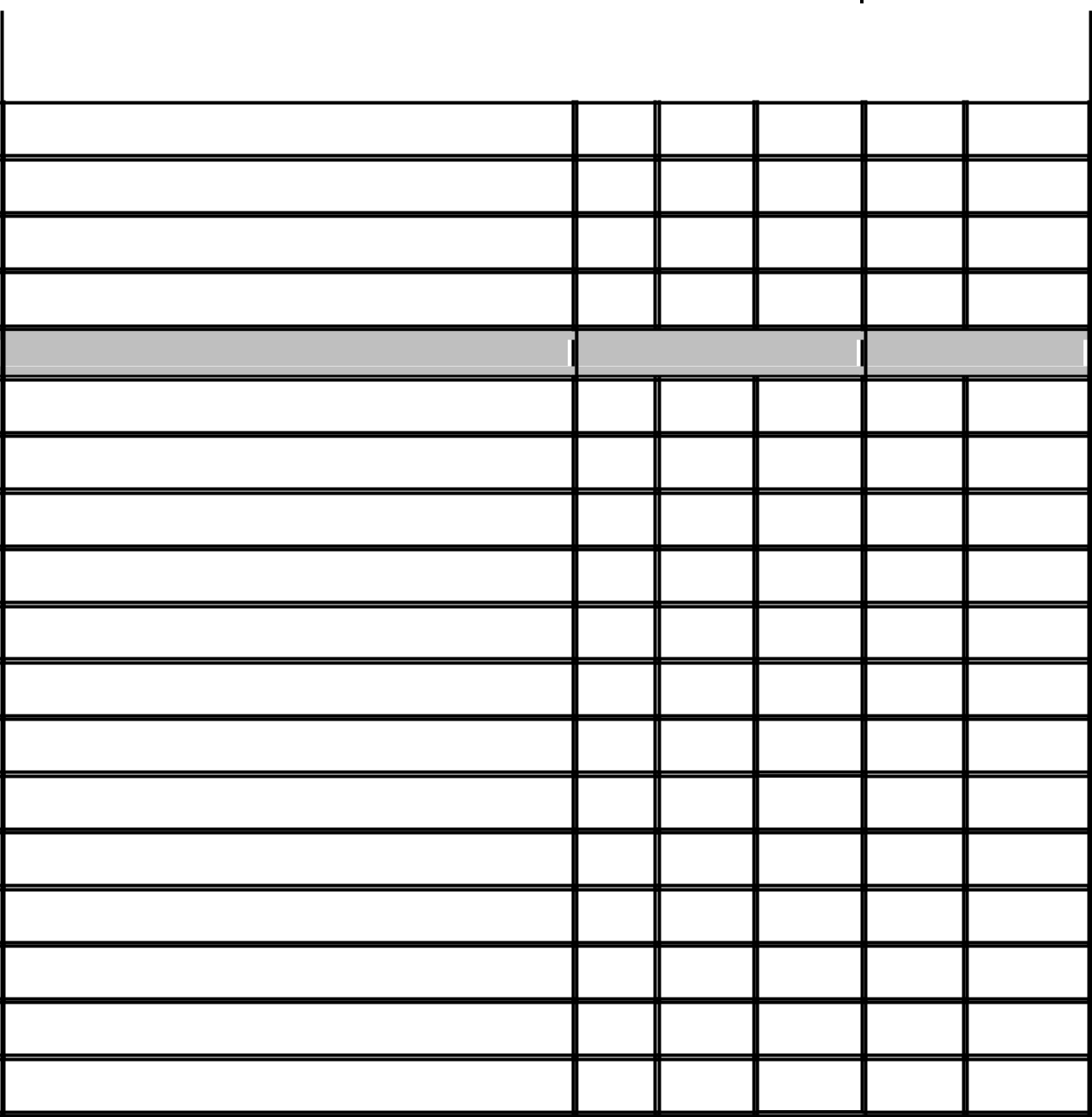 Mailbox KeysDoor KeysDead Bolt KeysOther KeysKITCHENMOVE-INMOVE-OUTRefrigerator - Clean & Working2 Ice Cube Trays2 Crispers & Glass TopLight BulbButter DishIce CaddyStove - Clean & WorkingOven Racks #Broiler Pan #Light Bulb #Disposal - Clean & WorkingDisposal TopChips Or Crack In Kitchen AppliancePage 1 of 3Condition Of Counter Tops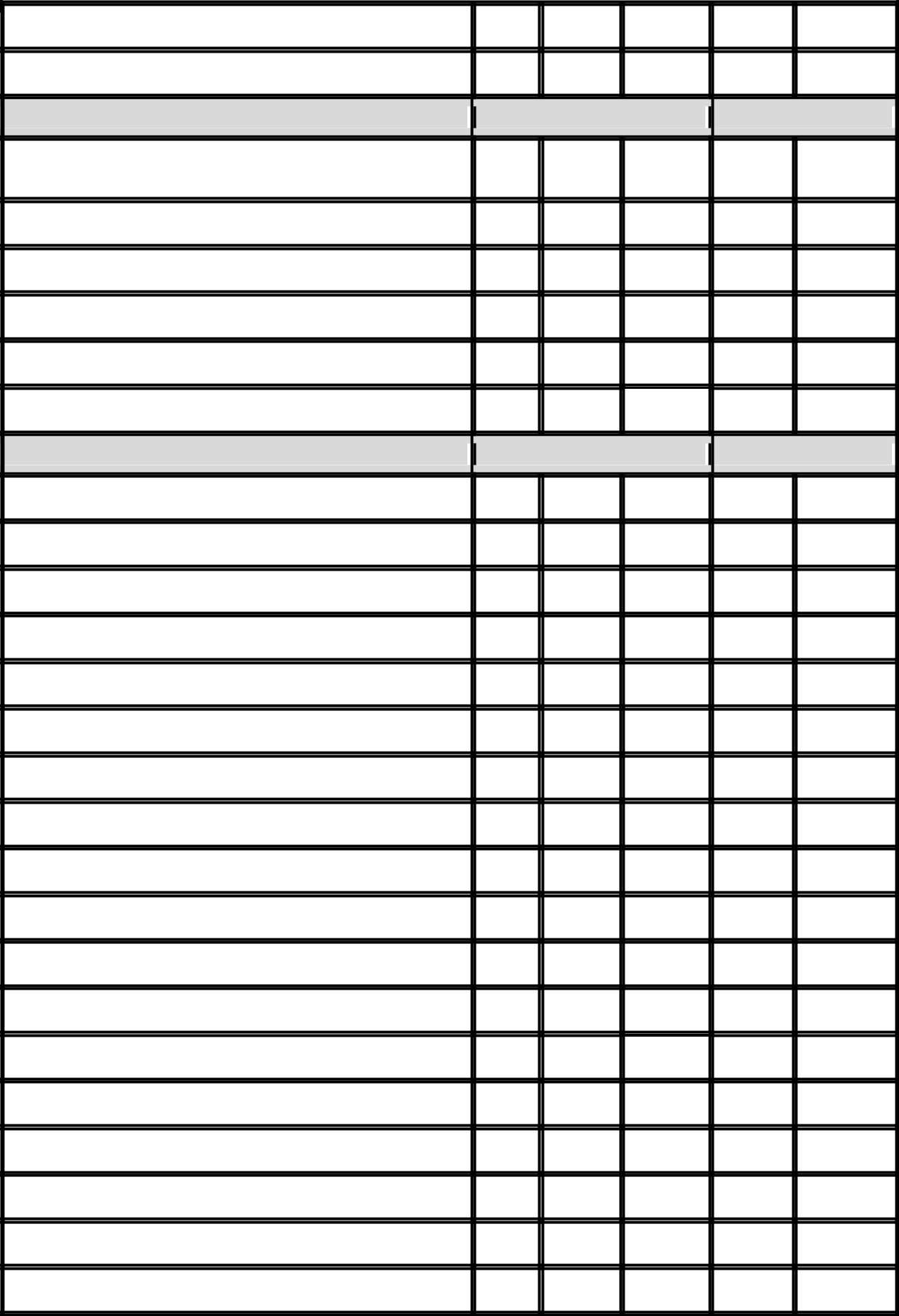 Fan, Filter & Hood - Clean & WorkingBATHROOM #1 - CLEANSoap Dishes, Towel Bars, Shower Rod, Paper Holders SecureTub & Sink Stoppers WorkPlumbing Working ProperlyCaulking - CleanTilesFan - Clean & WorkingBATHROOM #2 - CLEANTowel Bars, Shower Rod, Paper HoldersTub & Sink Stoppers WorkPlumbing Working ProperlyCaulking - CleanTilesFan - Clean & WorkingHeating & Air Conditioner(S) - Clean & WorkingFiltersDoorsWindowsDoors & FramesScreens -In Windows & Windows CleanCarpet /FlooringDrapes, Curtains & RodsWindow ShadesRubbish RemovedLighting Fixtures & BulbsWall SurfacesMOVE-INMOVE-INMOVE-OUTMOVE-OUTPage 2 of 3Door StopsDoor KnobsVents & RegistersElectrical - Outlets & PlatesCloset DoorsMirrorsSmoke Alarm(S)OtherComments: ____________________________________________________________________________________________________________________________________________________________________________________________________________PERSONAL PROPERTYTHE FOLLOWING PERSONAL PROPERTY IS ALSO INCLUDED IN THE RESIDENCE: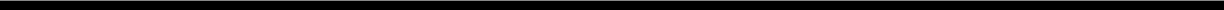 ITEM	QUANTITY   BRAND      COLOR     SERIAL #  CONDITION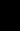 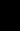 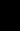 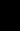 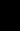 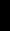 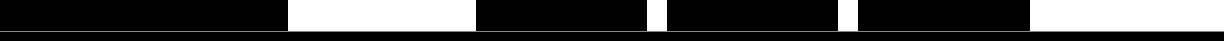 REFRIGERATORSTOVEWASHERDRYERCARPET/ FLOORINGDRAPESSHADESCEILING FANSSMOKE DETECTORSThe Resident hereby acknowledges that smoke detectors are located on the premises in the following locations and that said smoke detectors are currently operable: ____________________________________________________________________RESIDENT’S INITIALS: ________________________________________________________________________________________The Resident agrees to maintain said smoke detectors in operable condition at all times. This includes:testing each smoke detector periodically by pushing the test button,if battery operated, replacing the battery or batteries as often as necessary, but at least once per year, andnotifying the Owner/Agent immediately of any malfunctioning smoke detector.THE RESIDENT AGREES that the above information is an accurate account of the condition and contents of said premises and acknowledges receiving a copy hereof. The Owner/Agent reserves the right to add additional charges for damages or uncleanness, which may be discovered after the Resident, vacates the premises.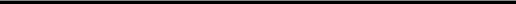 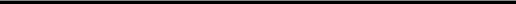 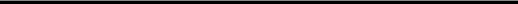 by and between, the Owner/Agent, and, theResident for the premises located atResident for the premises located at..MOVE-INMOVE-INMOVE-INMOVE-INMOVE-INMOVE-INMOVE-OUTMOVE-OUTMOVE-OUTMOVE-OUTMOVE-OUTMOVE-OUTMOVE-INMOVE-INMOVE-INMOVE-INMOVE-INMOVE-INMOVE-OUTMOVE-OUTMOVE-OUTMOVE-OUTMOVE-OUTMOVE-OUTITEMNEWGOODOTHERCOND.CHARGEITEMNEWGOODOTHERCOND.CHARGETenantTenantOwner/AgentTenantTenantOwner/AgentTenantTenantOwner/AgentDate SignedDate SignedDate SignedDate SignedDate SignedDate SignedPage 3 of 3Page 3 of 3